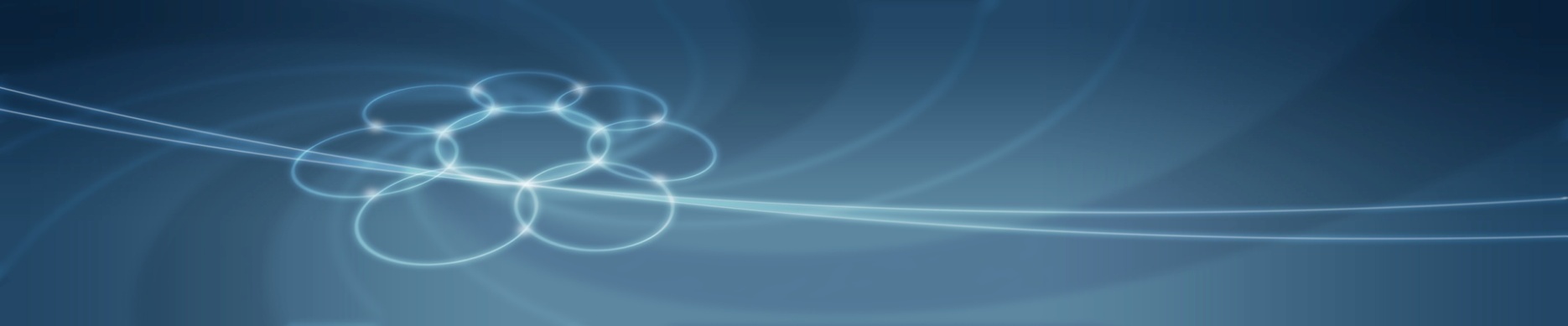 Working in Health Promoting Ways Checklist: Supportive environments 	How can we make environments and settings supportive of health? 	Are policy or legislative changes needed to create such supportive environments for a particular health issue? 	Is it our role to take direct action or do we need to work with others and/or advocate for change? If so, who else can we work with? 	How can we help community members advocate for the creation of supportive environments, for example, in schools or at local sporting clubs? 	What can be done to create supportive environments in our immediate work area? Examples could be the adoption of healthy catering guidelines in community health centres or the development of physical activity programs in the workplace.) 	Do we need further skills in quality health promotion practice around creating supportive settings?Further informationCradle Coast Authority 2011, Healthy Communities Toolkit, www.cradlecoast.com/healthy_communities_toolkit.htmlWorld Health Organization 1991, Sundsvall Statement on Supportive Environments for Health, www.who.int/healthpromotion/conferences/previous/sundsvall/en World Health Organization 2011, Health Promoting Hospitals, www.who.int/healthy_settings/types/hospitals/enWorld Health Organization 2014, Workplace Health Promotion, www.who.int/occupational_health/topics/workplace/en World Health Organization 2014, Healthy Cities, www.who.int/healthy_settings/types/cities/en